AGENDA FOR  THE 76th STATE LEVEL BANKERS’ COMMITTEE MEETING  FOR THE QTR ENDED 30th JUNE 2023Venue :- Hotel Ramada, GangtokDate : - 22nd August, 2023Convener Bank: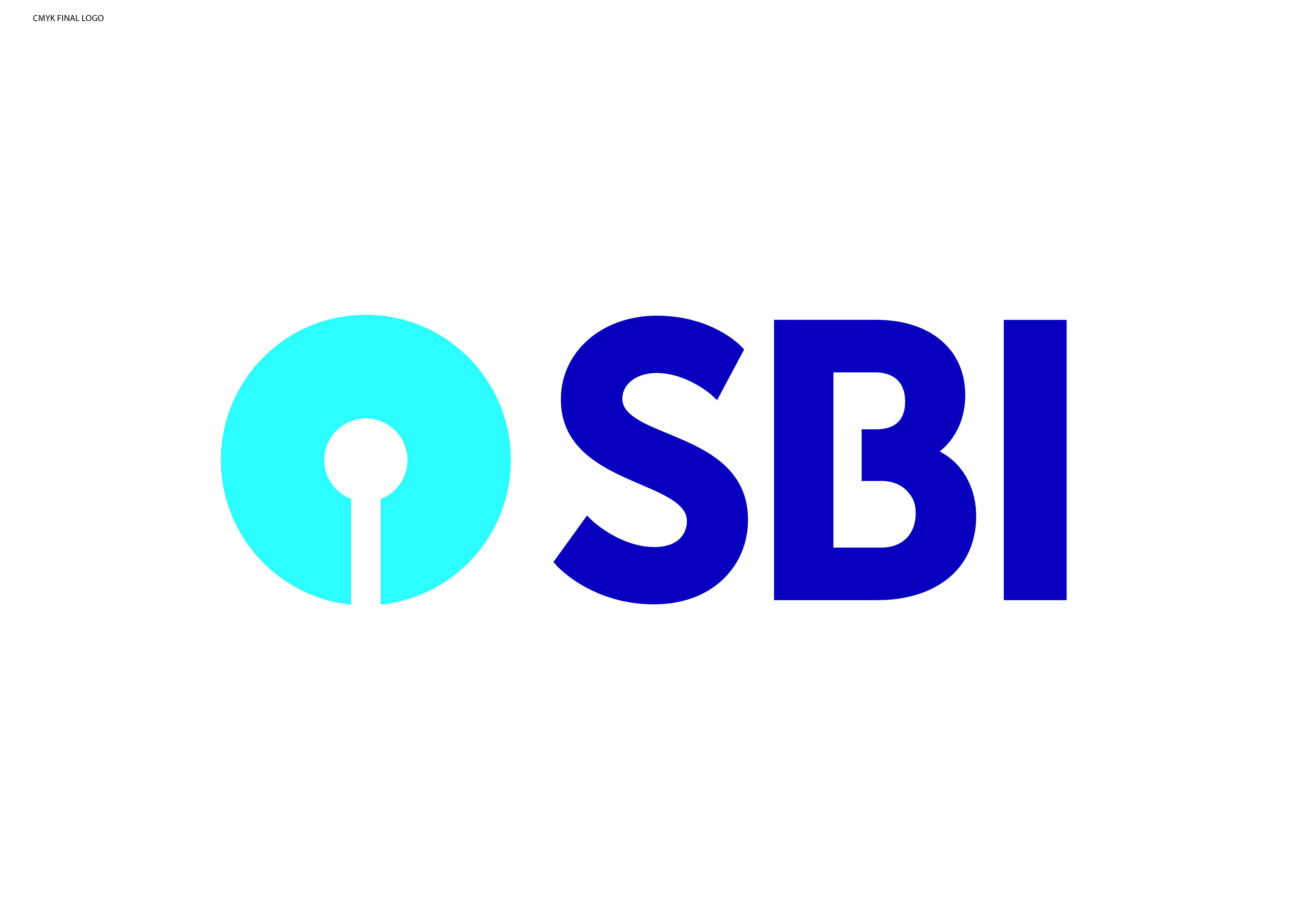 NETWORK OF BANK BRANCHES as on 30.06.2023DISTRICT-WISE BANK BRANCH as on 30.06.2023DISTRICT-WISE BANK ATM NETWORK as on 30.06.2023List of SLBC members in Sikkim:AGENDA No:1Credit : Deposit Ratio as on 30.06.2023	The C:D Ratio of Banks at the end of the 1st QTR for FY 2023-24 stood at 60.91%	(Amt in Lakhs)AGENDA No 2.Review of Performance under Annual Credit Plan 2023-24 including NPSfor the quarter ended 30.06.2023Overall achievement by Banks (both priority sector and non-priority sector advances) stood at 30.84% during the end of 1st Qtr of 2023-24Achievement under Priority and Non- Priority Sector as on 30.06.2023                                                                         (As on 30.06.2023)                   (Amt in Lakhs)Review of Performance under Annual Credit Plan 2023-24for the quarter ended 30th June 2023 for Priority Sector AdvancesAll Banks together disbursed Rs. 344.91 Crores under priority sector advances @ 34.36% of achievement under ACP 2022-2023PRIORITY SECTOR ACHIEVEMENTS UNDER ACP 2023-2024(As on 30.06.2023)                 (Amt in Lakhs)A. Agriculture and Allied ActivitiesThe overall achievement under this sector recorded at 23.79% at the end of 1st QTR ended 30.06.2023AGRICULTURE SECTOR ACHIEVEMENT UNDER ACP 2023-2024             (As on 30.06.2023)                      (Amount in Lakhs)B. MSME SectorThe overall achievement under this sector was recorded at 46.24% at the end of the 1st  QTR 2023-24MSME SECTOR ACHIEVEMENT UNDER ACP 2023-2024                                                                     (As on 30.06.2023)                          (Amt in Lakhs)C. Other Priority SectorThe overall achievement under this sector recorded at 19.76% at the end of the 1st QTR 2023-2024OTHER PRIORITY SECTOR ACHIEVEMENTS UNDER ACP 2023-24(As on 30.06.2023)                                      (Amt in Lakhs)Non-Priority Sector : Bank wise performance is as underThe Total Achievement under this sector stood at 29.07% at the end of the 1st QTR 2023-2024NON – PRIORITY SECTOR ACHIEVEMENTS UNDER ACP 2023-2024                                                        (As on 30.06.2023)                        (Amt in Lakhs)AGENDA NO. 3Review of Govt. Sponsored Schemes as on 30.06.20233.1 Prime Minister’s Employment Generation Programme (PMEGP)The present status of proposals forwarded to the Bank branches during the FY 2023-2024 are as follows:Sponsored by DIC                                                                            Sponsored by KVIC	                                                                      Sponsored by SKVIBThe Lead Bank Office has received a letter No 591/SKVIB/2023dated 01.08.2023 from Pr CEO, SKVIB regarding Measures to be taken when claiming for Margin Money (Subsidy).The same be detailed by the representative from SKVIB. 3.2 PM Svanidhi SchemeThe representative from UD& HD Department may apprise the house on the present status of PM Svanidhi Scheme.3.3  Pradhan Mantri Mudra Yojana ( MUDRA )                                                              (As on 30.06.2023)                                 (Amt in Crores)3.4   ‘Stand up India’The present position under the scheme in the state of Sikkim is as follows:                                                                                   (As on 30.06.2023)                  (Amt in Crores)AGENDA NO.4Promotion of Self Help Groups (SHGs)The target given my MoRD for the State of Sikkim is as follows. The same may be approved by the house.(Amt in Lakhs)The position of Savings as well as credit linkage of SHGs in the state  is as follows :AGENDA NO.5Kisan Credit Card (KCC)The position on issuance of Kisan Credit Cards (KCC) in the State as on 30.06.2023 is furnished below.                                                                          (As on 30.06.2023)                 (Amt in Lakhs)AGENDA NO. 6Housing Finance as on 30.06.2023The overall achievement under this sector recorded at 10.81% at the end of the              1st  Quarter of 2023-24                                                                               (As on 30.06.2023)                 (Amt in Lakhs)AGENDA NO.7      Achievements under Education Loan The overall achievement under this sector recorded at 02.83% only at the end of the 1st   QTR of 2023-2024                                                                                  (As on 30.06.2023)              (Amt in Lakhs)AGENDA NO.8SBI  Rural Self Employment Training Institute (RSETI)I. Performance of RSETI is as follows:AGENDA 09Miscellaneous1) Social Security Schemes (PMJDY, PMSBY, PMJJBY, APY)2) Suggestion for effective implementation of important schemes and efficacy of functioning of Lead Bank Scheme “Issues Raised/Suggestion” given by NABARD a)Institutional Mechanism for review and monitoring of GLC Flow to Priority Sectors “issues and Suggestions”.b) Special Development Initiative for Saturating Dairy farmers with KCC AH, deepening of Financial Inclusion and Strengthening of Dairy Societies.c) Effective Implementation of Deendayal Antyodaya Yojana-National Rural Livelihoods Mission (DAY-NRLM) in Sikkim - Important aspect.d) Special Development Initiative for Saturating Dairy farmers with KCC AH, deepening of Financial Inclusion and Strengthening of Dairy Societies – Format for Reporting of Progress in SLBC/DLC.e) Saturating PM KISAN beneficiaries with KCC.f) Initiatives to boost financial inclusion in Sikkim - examples from Kerala.g) Deepening of Financial Inclusion in Lachen, Mangan District - Strategy and information on assistance available to Banks from NABARD under FIF.3) Expanding and Deepening of Digital Payments EcosystemNow As per letter No FIDD.CO.LBS.No.S705/02.01.014/2023-24 dated August 09, 2023 on the captioned subject received from Lead Bank Scheme Division of FIDD CO, RBI, it has been suggested to scale up the captioned programme by identifying more districts in consultations with the concerned stakeholders and make concerted efforts to make the identified district 100% digitally enabled. The district-wise timelines for the completion of the programme and details of allotment of nodal banks for each district may be approved by the house.4)Banking Services in Thangu Village, Mangan District. The stakeholders are requested to discuss on the roadmap for providing Banking facilities in Thangu Village, Mangan District.5) Adoption of “Fintech” in Agriculture SectorAdoption of Fintech in Agriculture Sector could help bring more investment into the Agriculture Sector for long term asset creation and infrastructure development. The possibilities for the same may be explored upon.6)Discussion on the Recommendation of Internal Working Group Committee on Agriculture Credit.7) Discussion regarding Warehousing Developing and regulatory Authority (WDRA)8)Discussion on SVAMITVA Scheme9)100 days 100 pays campaign of RBI10)Status of a Brick and Mortar Branch at Tashiding , Gyalshing District.11) Onboarding of SFB & UCB and Quarterly updation of data on SLBC portal12) NSFI recommendation on providing banking access13) Financial Literacy by FLCs and Rural Branches-review of activitiesMembers may raise any query pertaining to the SLBC with the permission of the houseMinutes of the 75th State Level Bankers Committee (SLBC) Meeting, Sikkim for the Fourth Quarter ended 31st March, 2023 held at the Conference Hall of Mayfair Hotels, Gangtok on 04.05.2023The State Level Bankers’ Committee Meeting of Sikkim State for the 4th Quarter ended on March 31st , 2023, was held at The Conference Hall of Mayfair Hotel & Resorts.The meeting was chaired by Shri Vivek Joshi, Secretary, Department of Financial Services, Ministry of Finance, Govt. of India.Shri Mukesh Kumar Bansal, Joint Secretary, DFS, MoS, Govt of India, Shri MCP Pradhan, Controller – cum - Secretary, Finance Department, Govt of Sikkim, Shri Kishore Pariyar, Regional Director - Sikkim, Reserve Bank of India; Shri Prem Anup Sinha, Chief General Manager, Kolkata Circle, SBI, Shri S K Gupta, GM – cum- OiC, NABARD; Shri Jogesh Chandra Sahu, SLBC Convenor Sikkim – cum–General Manager, State Bank of India were the other dignitaries on the dais.The Meeting also saw the presence of Secretary from Animal Husbandry & Veterinary Services Dept, Senior officials from various State Govt Departments, Controllers from all the Banks, Officials from RBI, and other stakeholders were also present in the meeting. Shri Prem Anup Sinha, Chief General Manager, Kolkata Circle, SBI, on behalf of SLBC Sikkim, welcomed the dignitaries on the dais as well as all the stakeholders present in the meeting. He also informed the house that this was another historic meeting as for the first time The Secretary, DFS, was chairing the SLBC Meeting. He further informed the house that entire top rung of Ministry of Finance had visited the State and presided over the SLBC Meeting just within a span of three months. He thanked the Central Government for giving all the deserving attention to this tiny Himalayan State of Sikkim. He further mentioned that the visit of top dignitaries in the State would prove much needed fillip to the developmental activities in the State. Lastly, he gave a brief about the meeting and hoped that the same co-ordination and commitment would continue in the future among all the stakeholders of SLBC Sikkim. Shri Kishore Pariyar, CGM, RBI in his address he welcomed the dignitaries to Sikkim on behalf of RBI and also mentioned that the visit of VVIPs to the state of Sikkim would give much needed motivation to work for the betterment of the State. He also briefed the house about National Strategy for Financial Inclusion (NSFI). He further presented insightful presentation on the performance of banks in the State, which was discussed in seriatim as follows:Agenda No.1Credit: Deposit Ratio / Credit + Investment: Deposit Ratio as on March 31, 2023Shri Pariyar, RD, RBI informed the house that the CD Ratio for the State of Sikkim as on March 31, 2023 stood at 54%. He further informed the house that this was the above the average among the North Eastern States which stands at 48%.It was observed that the CD Ratio was commendable among the PSU Banks at 68%, however, the CD Ratio among the Private Banks was poor at 30.84%. Shri Pariyar urged those Banks to up the ante and try to atleast bring the CD ratio to 40%.Agenda No. 2Review of Performance under Annual Credit Plan 2022-2023 including NPS for the quarter ended March 31, 2023It was informed by Shri Pariyar that, the overall achievement of Banks under Annual Credit Plan, during the Fourth Quarter of FY 2022-23 was 120.23% including Non-priority sector. Under Priority Sector the achievement of the banks was 122.27% which was viewed as very satisfactory. The performance of Banks, under Agriculture Sector was 69% which was below the desired level; however, he mentioned that the achievements under this sector had never crossed 50% in the previous years. He also appealed to all the Banks to focus more on Agriculture and Allied Sector lending in the State.It was seen that the achievement of the Banks in MSME Sector stood at 173.65% which highly appreciated by the house. He also mentioned here that growth in MSME was more in the Micro and Small Sectors, with less potential in Medium Sector. He appreciated the efforts of the Banks and as well as Commerce & Industries Dept, Govt of Sikkim in active participation in MSME Sector. The Achievement under Other Priority Sector stood at 101.55% . The achievement under non – Priority Sector stood at 119.34%Shri Pariyar appreciated the initiatives and efforts made by  State Government through their respective departments for taking active part in Agriculture and MSME Sector in the State, due to which the achievements of the Banks had gone up considerably.Agenda No.3 Review of Special Programmes as on 31.12.20223.1. Prime Minister’s Employment Generation Programme (PMEGP)Shri Kishore Pariyar, informed the house that banks together had already sanctioned and disbursed 179 proposals out of the target of 98 which was 182% of the Target. He further informed that per lakh sanction under PMEGP in the State 29.31 was almost double of the national average of 12.62. This he said was great achievement on the part of the Banks.Director, MSME, Govt of Sikkim, Shri M Ravi Kumar, in his suggestion to the Central Government said that Sikkim has a booming Tourism industry and is one of the main sources of income generation for the State of Sikkim. All major MSMEs are either Hotel Industries or Eco Tourism Industry including rural tourism and Homestays. However, he lamented on the fact that there was no provision of availing credit for Homestays under PMEGP scheme of the Govt. He suggested that there was a huge potential under credit to Homestays in the State of Sikkim.3.2. Pradhan Mantri Mudra Yojana – PMMYThe achievement under PMMY was viewed as satisfactory by the house. 3.3 Stand – Up IndiaShri Pariyar informed the house that achievement under Stand Up India stood at almost 200%.He further informed that the achievement has been positive among the Public Sector Banks and urged the private banks to take equal part. He also reminded that the target under Stand Up – India was two per bank branch which was quite achievable. Agenda No.4Promotion of Self-Help Groups	Shri Pariyar informed the house on the credit linkages provided by the Banks to the SHGs stood at 58%.He said that there was a gradual growth in the Savings and Credit linkages of SHG in the State. Secretary, DFS, Shri Vivek Joshi asked the banks to ensure that SHG Groups are being enabled with dual authentication feature so that they done have to visit the branch everytime they need to do transaction. He said Digital Transactions should be the way forward and SHGs should be the main target focus group.Agenda No.5Kisan Credit Card (KCC)Shri Pariyar informed the house that 2276 farmers had been provided the benefit of KCC in the State. He further informed the house that this was a huge jump from around 15000 recorded last year. This he said was due to the continuous support and cooperation received from the Agriculture, Horticulture and the Animal Husbandry Departments of the Govt of Sikkim. Dr. P Senthal Kumar, Secretary, AH & VS advised the SLBC to include separate Data for Agriculture & Animal Husbandry.Agenda No.6Housing FinanceThe achievement of Housing Finance for the 3rdquarter stood at 89.28%, which was viewed as satisfactory by the houseAgenda No.7Education LoanThe achievement under the scheme was 8.78% for the 4th quarter.Here it was observed that The State Govt was already providing education loans at a very low interest rate through SIDICO and SABBCO Financing agencies of the State Government. Hence, the scope for education Loans Finance in the State was very low.Agenda No.8Performance under MSMEWhile discussing on the low enrolments under Udhyam Aadhar It was informed by Joint Secretary, DFS, that PAN Card is not mandatory for Udhyam Registration. The RD RBI appreciated this move of the Central Government as this was a hindrance in Udhyam registration in the State as most of the people here were exempted from paying income tax, hence they dint possess a PAN Card.Agenda No. 9SBI RURAL SELF EMPLOYMENT TRAINING INSTITUTE (RSETI)Shri Pariyar informed the house that the State had currently one RSETI run by SBI at Ralap in Gangtok district. He enquired on the establishment f two more RSETIs in the State each by SBI and CBI. The representatives of both the Banks responded saying the paperwork for the same is being processed at their appropriate offices.Agenda 10Miscellaneous1. Enrolment under Social Security Schemes (PMJJBY, PMSBY, APY)Shri Pariyar informed the house under PMJJBY banks had together enrolled 91528 nos. which was 104% of the total PMJDY Accounts in the State. Under PMSBY banks had together enrolled 184980 nos. Under APY the Banks together had enrolled 33954 nos. Shri Pariyar congratulated all the banks for their achievement and thanked all the Stakeholders involved in making the enrolment under Social Security Schemes a grand success. However, he said there was still a long way to go as the ultimate target should be on saturation of these schemes in the State.2. Financial Literacy InitiativesShri Pariyar informed the house that altogether 2000 nos. of Financial Initiatives had been undertaken by RBI, NABARD, Banks and Centre for Financial Literacy (CFL).Shri Pariyar also briefed the house on the activities of the CFLs in the State. He also said that the 1st Phase of 5 CFLs covering 15 Blocks was established in the State funded 90% by RBI and 10% by SBI. Going by the success rate of these CFLs it was decided to further establish 6 more CFLs in the 2nd phase covering all the 34 Blocks in the State. The 2nd Phase would be funded 90% by NABARD and 10% by SBI and would be fully operational by March 2023.Shri Pariyar further informed the house that Financial Literacy in the State was being carried out through innovative methods by conducting, Games, through Nukkad Natak, wide publicity on Social Media Platforms, through radio jingles, newspapers, hoardings, etc.He also mentioned here the consumer grievances redressal has been working effortlessly in the State of Sikkim with 153 complain being addressed and resolved. He further stated that average uptime in the State of Sikkim Stood at 96% in the last three months.Lastly, he stated that the contribution of Banks in the Credit Growth of Sikkim - Credit to GSPD ratio had jumped considerably from Rs 3,847 Crores as on March 21 to Rs 5,182 in March 22.He further stated that the percentage of credit growth of 31% was one of the highest in the country. This, he said was the contribution of Banks to the economy of the StateThe Chairperson of the Meeting, Secretary DFS, Ministry of Finance, Government of India, Shri Vivek Joshi appreciated the work being done by the Banks in the State and noted that there was still scope for improvement. He reminded the banks on the various Jansuraksha Saturation schemes currently being run by the Central Government and requested all the banks to actively participate in the campaign. He suggested the banks to ensure that all eligible individuals are enrolled under Social Security Schemes. He also urged the Banks heads to open Banks Branches in Rural and remote parts of the State. He asked the Banks to focus more on Border districts of the State and to ensure that a Brick and Mortar Branch is available in all border areas where population is above 3000. He also asked the Bank Heads and all other stakeholders to visit the remotest parts of the State and listen to the concerns of the people living there. He said addressing small concerns would help the villagers in a big way. He reiterated the fact that Lachen Village was very dear to Madam Sitharaman and asked Banks to ensure that all eligible individuals in the village were enrolled under PMJJBY, PMSBY and APY schemes.He also urged the Private Banks to increase the issuance of Rupay cards. He asked the Banks and the State Government to focus on PMSvanidhi Scheme in the State. He suggested the State Government to improve connectivity in the State so that more people could come under the fold of Digital Banking in the State.He further said that the back ground of his visit was to ensure that all Govt sponsored schemes in the State are made successful and all eligible population receive benefits and social security schemes as directed by Hon’ble Minister for Finance, Smt Nirmala Sitharaman during her visit to Sikkim. He further mentioned that Madam visited Sikkim from 28th Feb, 2023 to 02nd March, 2023. During her visit to the State, Madam visited the stalls of various Self Help Groups being displayed at MG Marg on 28th Feb, 2023 and attended an outreach event conducted by NABARD and SBI – Convenor Bank for SLBC Sikkim. While visiting the stalls she was highly impressed with the quality of products displayed there and remarked that the ready-for-market products with high standards displayed at the stalls at MG Marg reflect the grit and resilience of the local women producers of the State. Later on she attended the Outreach event where sanction letters and cheques of developmental projects under NABARD for the State and credit facility by Banks were handed over to the beneficiaries under various schemes through the hands of the Union Minister. She also distributed cheques to over 1600 beneficiaries worth Rs 104.44 Crores Sanction letters amounting to Rs. 7.24 crores of various programmes implemented by NABARD were distributed to nine projects. Later in the afternoon she proceeded to visit the border town of Lachen, in North Sikkim. There she interacted with various stakeholders including Local Dzumsa Pipon, State and District Authorities and the general public in an programme organised by State bank of India. She also inaugurated a SBI ATM at Lachen. He appreciated the fact that since then, SBI has already opened the Branch at Lachen and the branch is already in operation. Lastly, he concluded by thanking the SLBC for having him in the meeting.The Meeting ended with the vote of thanks by Shri Jogesh Chandra Sahu, GM, SBI –cum SLBC Convenor Sikkim.ACTION POINTS THAT EMERGED FROM the 75th SLBC MEETING HELD ON 04th MAY, 2023 1. As suggested by Shri Vivek Joshi, Secretary, DFS, Govt of India, all banks to ensure that maximum eligible population have been covered under the Social Security Schemes of the Central Government. (Action Centre – All banks)2. Two more RSETIs are to be opened in the State, 1 by SBI at Border District and 1 by CBI in the Aspirational District. (Action Centre – SBI and CBI)3. Private Banks whose CD ratio was below 40% to increase their CD Ratio to at least the minimum benchmark of 40%. (Action Centre: Axis Bank, Bandhan Bank, HDFC bank, ICICI Bank, IDBI Bank, Kotak Mahindra Bank)4. Controllers to ensure that sufficient man power has been posted in all the Bank branches in the State. (Action Centre - Controller of all banks)5. Stakeholders to ensure that no part of the State remains unbanked. (Action Centre – SLBC and Controllers of All Banks)Sl NoBANKS IN SIKKIMBRANCHESSl NoBANKS IN SIKKIMTOTAL1BANK OF BARODA52BANK OF INDIA23BANK OF MAHARASHTRA14CANARA BANK115CENTRAL BANK OF INDIA166INDIAN BANK27INDIAN OVERSEAS BANK38PUNJAB & SIND BANK19PUNJAB NATIONAL BANK1010STATE BANK OF INDIA4011UCO BANK1012UNION BANK OF INDIA613AXIS BANK LTD1514BANDHAN BANK815HDFC BANK LTD1316ICICI BANK LTD717IDBI BANK518INDUSIND BANK619KARNATAKA BANK120KOTAK MAHINDRA BANK121SOUTH INDIAN BANK122YES BANK123SISCO BANK1424JANA SMALL BANK125NORTH EAST SMALL FINANCE BANK8TOTAL188BANK TYPEBank NoBranches NoPUBLIC SECTOR BANKS12107PRIVATE SECTOR BANKS1058STATE COOPERATIVE BANK (SISCO)114SMALL FINANCE BANK29TOTAL25188Sl NoBANKS IN SIKKIMNO. OF BRANCHES DISTRICT-WISENO. OF BRANCHES DISTRICT-WISENO. OF BRANCHES DISTRICT-WISENO. OF BRANCHES DISTRICT-WISENO. OF BRANCHES DISTRICT-WISENO. OF BRANCHES DISTRICT-WISENO. OF BRANCHES DISTRICT-WISESl NoBANKS IN SIKKIMMANGANGANGTOKPAKYONGNAMCHIGYALSHINGSORENGTOTAL1BANK OF BARODA04010052BANK OF INDIA02000023BANK OF MAHARASHTRA01000014CANARA BANK161210115CENTRAL BANK OF INDIA144133166INDIAN BANK02000027INDIAN OVERSEAS BANK01110038PUNJAB & SIND BANK01000019PUNJAB NATIONAL BANK071100910STATE BANK OF INDIA71639324011UCO BANK131200712UNION BANK OF INDIA1512101013AXIS BANK LTD2533111514BANDHAN BANK051200815HDFC BANK LTD1614101316ICICI BANK LTD022210717IDBI BANK120110518INDUSIND BANK021110519KARNATAKA BANK010000120KOTAK MAHINDRA BANK020000221SOUTH INDIAN BANK010000122YES BANK010000123SISCO BANK1324221424NESFB032210825JANA SFB0100001TOTAL16862438168188Sl NoBANKS IN SIKKIMNO. OF ATMs DISTRICT-WISENO. OF ATMs DISTRICT-WISENO. OF ATMs DISTRICT-WISENO. OF ATMs DISTRICT-WISENO. OF ATMs DISTRICT-WISENO. OF ATMs DISTRICT-WISENO. OF ATMs DISTRICT-WISESl NoBANKS IN SIKKIMMANGANGANGTOKPAKYONGNAMCHIGYALSHINGSORENGTOTAL1BANK OF BARODA04010052BANK OF INDIA02000023BANK OF MAHARASHTRA01000014CANARA BANK171210125CENTRAL BANK OF INDIA03311086INDIAN BANK02000027INDIAN OVERSEAS BANK01110038PUNJAB & SIND BANK01000019PUNJAB NATIONAL BANK0812001110STATE BANK OF INDIA836811537111UCO BANK122000512UNION BANK OF INDIA1415301413AXIS BANK LTD21477103114BANDHAN BANK010000115HDFC BANK LTD11854102916ICICI BANK LTD041210817IDBI BANK240210918INDUSIND BANK020100319KARNATAKA BANK010000120KOTAK MAHINDRA BANK010000121SOUTH INDIAN BANK010000122YES BANK010000123SISCO BANK16243218TOTAL171243243175238BanksBanksDepartmentsDepartments1RESERVE BANK OF INDIA1CHIEF SECRETARY, GOVT. OF SIKKIM2NABARD	2DIR. (FIC), MIN. OF FINANCE, DFS, GoI3STATE BANK OF INDIA3PRINCIPAL SECRETARY, FINANCE, GoS4CENTRAL BANK OF INDIA4SECRETARY, RM&DD, GOVT.OF SIKKIM5UCO BANK5SECRETARY, TOURISM DEPTT. GoS6UNION BANK OF INDIA6SECRETARY, WELFARE DEPTT. GoS7CANARA BANK7SECRETARY, UD&HD, GoS8BANK OF BARODA	8SECRETARY, COM. & IND. DEPTT. GoS9BANK OF INDIA9SECRETARY, AGRICULTURE  DEPTT10PUNJAB NATIONAL BANK10SECRETARY, HORTICULTURE  DEPTT.11INDIAN OVERSEAS BANK11SECRETARY, AH&VS DEPTT.12INDIAN BANK	12SECRETARY, CO-OPERATION DEPTT.13AXIS BANK13SECRETARY, F&CS Deptt..14HDFC BANK	14MD, SIDICO15IDBI BANK15DIRECTOR, KVIC, GoI16INDUSIND BANK16DY.DIR, SPICES BOARD, GoI17ICICI BANK17DIR. MSMED, GoI18BANK OF MAHARASHTRA  18CEO, SKVIB, GoS19YES BANK19PO, RGVN20SISCO BANK20MGR. SICON21PUNJAB & SIND BANK21MGR./OC, SIDBI22KOTAK MAHINDRA BANK 22MD, SABCCO23SOUTH INDIAN BANK23AGM, NATIONAL HOUSING BANK24BANDHAN BANK24AD, NATIONAL HORT. BOARD25KARNATAKA BANK LTD.25GM, DISTT. IND. CENTRE, GoS26INDIA POST PAYMENT BANK26PD, SRDA, GoS27NORTH EAST SMALL FINANCE BANK LTD.27RM. AGRI INSURANCE CO. OF INDIA28JANA SMALL FINANCE BANK LTD28PD, SOCIAL WELFARE DEPTT.29AD, (HANDICRAFTS), MIN. OF TEXTILES GoI, GANGTOK30NEDFI, GANGTOK31DIR. OF HANDICRAFTS & HANDLOOMS, GOVT. OF SIKKIM, GANGTOK32REGIONAL CHIEF, HUDCO, KOLKATA33THE MANAGING DIRECTOR, SIMFEDSl NoName of BankNo of BranchesDeposit AdvanceCD RatioCredit from Outside utilised in the StateTotal AdvancesCD Ratio including Cr from outsideSl NoName of BankNo of BranchesTotalTotalCD RatioCredit from Outside utilised in the StateTotal AdvancesCD Ratio including Cr from outsidePSU BANK1BANK OF BARODA537974.7329374.3077.35%29374.377.35%2BANK OF INDIA217525.884702.5626.83%4702.5626.83%3BANK OF MAHRASHTRA12552.0352590.062060.71%52590.062060.71%4CANARA BANK1132702.6723175.2970.87%23175.2970.87%5CENTRAL BANK OF INDIA16158941.3257433.2936.13%57433.2936.13%6INDIAN BANK210418.733283.7331.52%3283.7331.52%7INDIAN OVERSEAS BANK35077.892645.9952.11%2645.9952.11%8PUNJAB NATIONAL BANK1035969.7229912.0283.16%29912.0283.16%9PUNJAB AND SIND BANK12016.913175.85157.46%3175.85157.46%10UNION BANK OF INDIA1078928.4343415.8355.01%43415.8355.01%11STATE BANK OF INDIA40429191.57232736.3554.23%162303.58395039.9392.04%12UCO BANK629091.448870.3030.49%8870.330.49%Total for PSU Banks107840391.32491315.5758.46%162303.58653619.1577.78%PRIVATE BANK13AXIS BANK15150660.4836991.6624.55%36991.6624.55%14BANDHAN BANK822736.817539.4633.16%7539.4633.16%15HDFC BANK13167214.9944200.2326.43%44200.2326.43%16ICICI BANK759085.4117732.8030.01%17732.8030.01%17IDBI BANK542448.8614474.5234.10%14474.5234.10%18INDUSIND BANK68502.8015644.11183.99%15644.11183.99%19KARNATAKA BANK12970.563035.31102.18%3035.31102.18%20KOTAK MAHINDRA BANK111619.21616.545.31%616.545.31%21SOUTH INDIAN BANK13170.011441.4145.47%1441.4145.47%22YES BANK16355.557436.92117.01%7436.92117.01%Total Pvt Banks58474764.68149112.9631.41%0149112.9631.41%COOPERATIVE BANK23SISCO14104659.2261870.8059.12%061870.8059.12%Total of Cooperative Bank14104659.2261870.8059.12%061870.8059.12% TOTAL OF COMMERCIAL BANKS1791419815.22702299.3349.46%162303.58864602.9160.90%Small Finance Banks1North East Small Finance Bank84463.633816.0085.49%3816.0085.49%2Jana Small Finance Bank12696.70742.0827.52%742.0827.52%Total of Small Finance Bank97160.334558.0863.66%04558.0863.66%GRAND TOTAL1881426975.55706857.4149.54%162303.58869160.9960.91%Name of BankTOTAL PRIORITY and NON PRIORITYTOTAL PRIORITY and NON PRIORITYTOTAL PRIORITY and NON PRIORITYTOTAL PRIORITY and NON PRIORITYTOTAL PRIORITY and NON PRIORITYTOTAL PRIORITY and NON PRIORITYName of BankTARGETTARGETACHEIVEMENTACHEIVEMENTACHEIVEMENT %ACHEIVEMENT %Name of BankNoAmtNoAmtNoAmtPSU BANKSBANK OF BARODA37729366.002801856.437.42%19.82%BANK OF INDIA20745170.00349829.9716.83%16.05%BANK OF MAHRASHTRA10932685.0015193.221.37%7.20%CANARA BANK868020962.004545599.845.23%26.71%CENTRAL BANK OF INDIA992721543.00109817346.4011.06%80.52%INDIAN BANK18014072.00109618.146.05%15.18%INDIAN OVERSEAS BANK20634764.0019106.620.92%2.24%PUNJAB NATIONAL BANK674017571.002962948.994.39%16.78%PUNJAB AND SIND BANK10932685.0019186.221.74%6.94%UNION BANK OF INDIA813619221.007189118.578.82%47.44%STATE BANK OF INDIA1961644832.0011856224.516.04%13.88%UCO BANK542112836.001901334.853.50%10.40%Total for PSU Banks70416165707.00473246363.766.72%27.98%PRIVATE BANKSAXIS BANK987823349.0014336219.4714.51%26.64%BANDHAN BANK965917482.0017053111.2517.65%17.80%HDFC BANK971724216.00362718905.1937.33%78.07%ICICI BANK469811301.0030815164.2165.58%45.70%IDBI BANK38618717.007637616.4619.76%87.37%INDUSIND BANK36078806.002702648.717.49%30.08%KARNATAKA BANK10932685.003116.900.27%4.35%KOTAK MAHINDRA BANK20395142.002226.880.10%4.41%SOUTH INDIAN BANK11132705.0071132.146.38%4.89%YES BANK11132785.0076415.976.83%14.94%Total Pvt Banks46778107188.001103144557.1823.58%41.57%COOPERATIVE BANKSISCO BANK1214616178.006071441.825.00%8.91%Total of Cooperative Bank1214616178.006071441.825.00%8.91%SMALL FINANCE BANKSJana Small Finance Bank15391815150120.009.75%6.61%North East Small FB6737900216.350.01%0.07%Total of SFBs827610817151126.351.82%1.17%GRAND TOTAL1376162998901652192489.1112.01%30.84%Name of BankTotal Priority SectorTotal Priority SectorTotal Priority SectorTotal Priority SectorTotal Priority SectorTotal Priority SectorName of BankTARGETTARGETACHEIVEMENTACHEIVEMENTACHEIVEMENT %ACHEIVEMENT %Name of BankNoAmtNoAmtNoAmtPSU BANKSBANK OF BARODA24722866.00123939.044.98%32.76%BANK OF INDIA13541570.00316684.5123.34%43.60%BANK OF MAHRASHTRA733885.00438.490.55%4.35%CANARA BANK57806462.003314034.855.73%62.44%CENTRAL BANK OF INDIA70076943.007379117.4510.52%131.32%INDIAN BANK12811472.0051172.823.98%11.74%INDIAN OVERSEAS BANK14231564.001132.100.77%2.05%PUNJAB NATIONAL BANK50285771.001571428.333.12%24.75%PUNJAB AND SIND BANK733885.004108.970.55%12.31%UNION BANK OF INDIA55166121.004753692.808.61%60.33%STATE BANK OF INDIA1322612982.007173810.505.42%29.35%UCO BANK36614036.00141830.843.85%20.59%Total for PSU Banks4821451557.00306724890.706.36%48.28%PRIVATE BANKSAXIS BANK65886899.005372255.468.15%32.69%BANDHAN BANK75197082.00968572.8012.87%8.09%HDFC BANK62276766.005322834.778.54%41.90%ICICI BANK30983301.0050562.981.61%17.05%IDBI BANK27012917.005291953.5419.59%66.97%INDUSIND BANK23472506.0024365.041.02%14.57%KARNATAKA BANK733885.00253.490.27%6.04%KOTAK MAHINDRA BANK13191542.002226.880.15%14.71%SOUTH INDIAN BANK753905.005696.097.44%10.62%YES BANK733885.0000.000.00%0.00%Total Pvt Banks3201833688.0027008921.058.43%26.48%COOPERATIVE BANKSISCO BANK105568228.00511560.054.84%6.81%Total of Cooperative Bank105568228.00511560.054.84%6.81%SMALL FINANCE BANKSJana Small Finance Bank14391315150120.0010.42%9.13%North East Small FB6057560200.000.00%0.00%Total of SFBs74966917150120.002.00%1.73%GRAND TOTAL98284100390642834491.806.54%34.36%Name of BankTotal AgricultureTotal AgricultureTotal AgricultureTotal AgricultureTotal AgricultureTotal AgricultureName of BankTARGETTARGETACHEIVEMENTACHEIVEMENTACHEIVEMENT %ACHEIVEMENT %Name of BankNoAmtNoAmtNoAmtPSU BANKSBANK OF BARODA1135792.004581.703.96%10.32%BANK OF INDIA600425.00248358.3241.33%84.31%BANK OF MAHRASHTRA300205.0011.990.33%0.97%CANARA BANK31402190.00184141.905.86%6.48%CENTRAL BANK OF INDIA47983330.004225936.618.80%178.28%INDIAN BANK565392.0000.000.00%0.00%INDIAN OVERSEAS BANK830575.0056.600.60%1.15%PUNJAB NATIONAL BANK24401685.003048.981.23%2.91%PUNJAB AND SIND BANK300205.0000.000.00%0.00%UNION BANK OF INDIA30052100.00198909.606.59%43.31%STATE BANK OF INDIA88816181.00443569.234.99%9.21%UCO BANK20701450.0045.410.19%0.37%Total for PSU Banks2806419530.0015808060.345.63%41.27%PRIVATE BANKSAXIS BANK41312863.0023749.560.56%26.18%BANDHAN BANK46973316.0013587.352.87%2.63%HDFC BANK35452465.00436185.1412.30%7.51%ICICI BANK18701297.004279.702.25%6.14%IDBI BANK15901117.00441286.0727.74%25.61%INDUSIND BANK1345937.0000.000.00%0.00%KARNATAKA BANK300205.0000.000.00%0.00%KOTAK MAHINDRA BANK555382.0000.000.00%0.00%SOUTH INDIAN BANK320225.005696.0917.50%42.71%YES BANK300205.0000.000.00%0.00%Total Pvt Banks1865313012.0011331483.916.07%11.40%COOPERATIVE BANKSISCO BANK88005500.00466327.415.30%5.95%Total of Cooperative Bank88005500.00466327.415.30%5.95%SMALL FINANCE BANKSJana Small Finance Bank920620.0000.000.00%0.00%North East Small FB39332838.0000.000.00%0.00%Total of SFBs4853345800.000.00%0.00%GRAND TOTAL603704150031799871.665.27%23.79%Name of BankTotal MSMETotal MSMETotal MSMETotal MSMETotal MSMETotal MSMEName of BankTARGETTARGETACHEIVEMENTACHEIVEMENTACHEIVEMENT %ACHEIVEMENT %Name of BankNoAmtNoAmtNoAmtPSU BANKSBANK OF BARODA13001760.0064820.654.92%46.63%BANK OF INDIA734990.0063297.148.58%30.01%BANK OF MAHRASHTRA420580.0011.500.24%0.26%CANARA BANK25403436.001313826.205.16%111.36%CENTRAL BANK OF INDIA21112843.002883070.8213.64%108.01%INDIAN BANK700940.0050162.827.14%17.32%INDIAN OVERSEAS BANK566770.00522.000.88%2.86%PUNJAB NATIONAL BANK25173485.001091233.514.33%35.39%PUNJAB AND SIND BANK420580.004108.970.95%18.79%UNION BANK OF INDIA24223266.002752781.4811.35%85.16%STATE BANK OF INDIA41755413.002022997.324.84%55.37%UCO BANK15292056.0081552.875.30%26.89%Total for PSU Banks1943426119127315875.286.55%60.78%PRIVATE BANKSAXIS BANK23473147.00241286.401.02%40.88%BANDHAN BANK28223766.0000.000.00%0.00%HDFC BANK25793427.00712622.602.75%76.53%ICICI BANK11691509.007463.280.60%30.70%IDBI BANK10661423.00881667.478.26%117.18%INDUSIND BANK9611262.0024365.042.50%28.93%KARNATAKA BANK420580.00253.490.48%9.22%KOTAK MAHINDRA BANK7441000.002226.880.27%22.69%SOUTH INDIAN BANK420580.0000.000.00%0.00%YES BANK420580.0000.000.00%0.00%Total Pvt Banks1294817274.002186685.161.68%38.70%COOPERATIVE BANKSISCO BANK16882173.0018110.241.07%5.07%Total of Cooperative Bank16882173.0018110.241.07%5.07%SMALL FINANCE BANKSJana Small Finance Bank51969500.000.00%0.00%North East Small FB2124276400.000.00%0.00%Total of SFBs2643345900.000.00%0.00%GRAND TOTAL3671349025150922670.684.11%46.24%Name of BankOPS TOTALOPS TOTALOPS TOTALOPS TOTALOPS TOTALOPS TOTALName of BankTARGETTARGETACHEIVEMENTACHEIVEMENTACHEIVEMENT %ACHEIVEMENT %Name of BankNoAmtNoAmtNoAmtPSU BANKSBANK OF BARODA37314.001436.6937.84%11.68%BANK OF INDIA20155.00529.0525.00%18.74%BANK OF MAHRASHTRA13100.0023515.38%35.00%CANARA BANK100836.001666.7516.00%7.98%CENTRAL BANK OF INDIA98770.0027110.0227.55%14.29%INDIAN BANK16140.001106.25%7.14%INDIAN OVERSEAS BANK27219.0013.53.70%1.60%PUNJAB NATIONAL BANK71601.0018145.8425.35%24.27%PUNJAB AND SIND BANK13100.00000.00%0.00%UNION BANK OF INDIA89755.0021.722.25%0.23%STATE BANK OF INDIA1701388.0072243.9542.35%17.58%UCO BANK62530.0056272.5690.32%51.43%Total for PSU Banks7165908.00214955.0829.89%16.17%PRIVATE BANKSAXIS BANK110889.00490219.5445.45%24.69%BANDHAN BANK00.00833485.450.00%0.00%HDFC BANK103874.002527.0324.27%3.09%ICICI BANK59495.001201.69%4.04%IDBI BANK45377.00000.00%0.00%INDUSIND BANK41307.00000.00%0.00%KARNATAKA BANK13100.00000.00%0.00%KOTAK MAHINDRA BANK20160.00000.00%0.00%SOUTH INDIAN BANK13100.00000.00%0.00%YES BANK13100.00000.00%0.00%Total Pvt Banks4173402.001349751.98323.50%22.10%COOPERATIVE BANKSISCO BANK68555.0027122.439.71%22.05%Total of Cooperative Bank68555.0027122.4039.71%22.05%SMALL FINANCE BANKSJana Small Finance Bank00.001501200.000.00%North East Small FB00.00000.000.00%Total of SFBs00150120.000.000.00%GRAND TOTAL1201986517401949.46144.88%19.76%Name of BankTotal Non Priority SectorTotal Non Priority SectorTotal Non Priority SectorTotal Non Priority SectorTotal Non Priority SectorTotal Non Priority SectorName of BankTARGETTARGETACHEIVEMENTACHEIVEMENTACHEIVEMENT %ACHEIVEMENT %Name of BankNoAmtNoAmtNoAmtPSU BANKSBANK OF BARODA13006500.00157917.3912.08%14.11%BANK OF INDIA7203600.0033145.464.58%4.04%BANK OF MAHRASHTRA3601800.0011154.733.06%8.60%CANARA BANK290014500.001231564.994.24%10.79%CENTRAL BANK OF INDIA292014600.003618228.9512.36%56.36%INDIAN BANK5202600.0058445.3211.15%17.13%INDIAN OVERSEAS BANK6403200.00874.521.25%2.33%PUNJAB NATIONAL BANK171211800.001391520.668.12%12.89%PUNJAB AND SIND BANK3601800.001577.254.17%4.29%UNION BANK OF INDIA262013100.002435425.779.27%41.42%STATE BANK OF INDIA639031850.004682414.017.32%7.58%UCO BANK17608800.0049504.012.78%5.73%Total for PSU Banks22202114150.00166521473.067.50%18.81%PRIVATE BANKSAXIS BANK329016450.008963964.0127.23%24.10%BANDHAN BANK214010400.007372538.4534.44%24.41%HDFC BANK349017450.00309516070.4288.68%92.09%ICICI BANK16008000.0030314601.23189.44%57.52%IDBI BANK11605800.002345662.9220.17%97.64%INDUSIND BANK12606300.002462283.6719.52%36.25%KARNATAKA BANK3601800.00163.410.28%3.52%KOTAK MAHINDRA BANK7203600.00000.00%0.00%SOUTH INDIAN BANK3601800.001536.054.17%2.00%YES BANK3801900.0076415.9720.00%21.89%Total Pvt Banks1476073500.00833135636.1356.44%48.48%COOPERATIVE BANKSISCO BANK15907950.0096881.776.04%11.09%Total of Cooperative Bank15907950.0096881.776.04%11.09%SMALL FINANCE BANKSJana Small Finance Bank100500.00 00.00 0.00%0.00%North East Small FB6803400.0016.350.15%0.19%Total of SFBs7803900.0016.350.13%0.16%GRAND TOTAL39332199500.001009357997.3125.66%29.07%Name of BankSpons.SanctionedReject.Pend.Name of BankNo.No.No.No.Bank of Baroda2002Bank of India2200Canara Bank4202Central Bank of India6141IDBI Bank2110Indian Bank1010State Bank of India2881010SISCO Bank4004UCO Bank1100Union Bank of India3210TOTAL53171719Name of BankSpons.SanctionedReject.Pend.Name of BankNo.No.No.No.Bank Of Baroda1100Canara Bank3012Central Bank of India1001SISCO Bank1001State Bank Of India160313Union Bank4013TOTAL261520Name of BankSpons.SanctionedReject.Pend.Name of BankNo.No.No.No.Bank of Maharashtra1001Bank of India20956Bank of Baroda6402Canara Bank15744Central Bank of India131210IDBI Bank1001Indian Bank8305Punjab National Bank2411310Punjab and Sind2002State Bank of India127234757SISCO Bank12147Union Bank8008TOTAL2375965113Bank NameShishuShishuKishoreKishoreTarunTarunTotalTotalBank Name(Loans up to Rs. 50,000)(Loans up to Rs. 50,000)(Loans from Rs. 50,001 to Rs. 5.00 Lakh)(Loans from Rs. 50,001 to Rs. 5.00 Lakh)(Loans from Rs. 5.00 to Rs. 10.00 Lakh)(Loans from Rs. 5.00 to Rs. 10.00 Lakh)TotalTotalBank NameNoAmtNoAmtNoAmtNoAmtState Bank of India20.011664.6221.821906.43Bank of Baroda00100.2500100.25Bank of India00110.3340.31150.64Bank of Maharashtra0010.020010.02Canara Bank340.13431.48221.66993.27Central Bank of India720.181002.38242.021964.58Indian Bank10.0140.16140.89191.06Indian Overseas Bank10.0170.170080.18Punjab National Bank10.03451.6524.5986.13Union Bank of India160.05661.69252.121073.86Punjab & Sind Bank000020.220.2UCO Bank320.08792.06171.391283.53Total1590.553214.7418214.9187330.15South Indian Bank00000000ICICI Bank00190.3330.2220.53Axis Bank4171.73520.36004692.09IndusInd Bank0050.1860.3110.48HDFC Bank0090.360.41150.71IDBI Bank Limited2060.15150.92231.07Total4191.74911.33301.835404.9Grand Total5782.2462316.0721216.74141335.05LenderTarSC/STSCSCSTSTTarWomenWomen (General)Women (General)Tot. TarTotalTotalLenderTarSC/STNo  AmtNo  AmtTarWomenNo  AmtTot. TarNo  AmtPrivate Sector BanksPrivate Sector BanksPrivate Sector BanksHDFC Bank1300001330.342630.34IDBI Bank50000510.251010.25IndusInd Bank20040.63220.39461.02Total200040.632060.9840101.61Public Sector BanksPublic Sector BanksPublic Sector BanksBank of Baroda540.66125.45560.8510226.96Bank of India210.300200410.3Bank of Maharashtra10010.1110.1220.2Canara Bank1191.03214.81191.4522397.28Central Bank of India1620.3112.0116102.1332234.44Indian Bank160.5371.12161.062192.71Indian Overseas Bank30040.54320.26660.8Punjab and Sind Bank130.300130.48260.78Punjab National Bank791.13141.597193.7314426.45State Bank of India38405.7714119.873812316.37630441.94UCO Bank610.1520.3661.011291.46Union Bank of India1040.75232.941070.9820344.67Total1017910.9223638.7210119228.3520250777.99Grand Total1217910.9224039.3512119829.3324251779.60S.No.BankTarget for 2023-24Target for 2023-24Target for 2023-24Target for 2023-24Target for 2023-24S.No.BankFresh AccountsRenewal AccountsTotal Eligible AccountsDisbursement TargetExpected Outstanding  Amt. as on March 20241BANK OF INDIA10102040702CANARA BANK80401201703003CENTRAL BANK OF INDIA48023071010008304IDBI BANK110701806008005INDIAN OVERSEAS BANK40206080806PUNJAB NATIONAL BANK10102020207SIKKIM STATE CO-OPERATIVE BANK LTD50501001301608STATE BANK OF INDIA9304401370236032409UNION BANK OF INDIA290130420600500Grand Total20001000300050006000NATIONAL RURAL LIVELIHOODS MISSSION BANK LINKAGENATIONAL RURAL LIVELIHOODS MISSSION BANK LINKAGENATIONAL RURAL LIVELIHOODS MISSSION BANK LINKAGENATIONAL RURAL LIVELIHOODS MISSSION BANK LINKAGENATIONAL RURAL LIVELIHOODS MISSSION BANK LINKAGENATIONAL RURAL LIVELIHOODS MISSSION BANK LINKAGENATIONAL RURAL LIVELIHOODS MISSSION BANK LINKAGENATIONAL RURAL LIVELIHOODS MISSSION BANK LINKAGER1.1 Bank Wise Achievement Report (Rupees in Lakhs)R1.1 Bank Wise Achievement Report (Rupees in Lakhs)R1.1 Bank Wise Achievement Report (Rupees in Lakhs)R1.1 Bank Wise Achievement Report (Rupees in Lakhs)R1.1 Bank Wise Achievement Report (Rupees in Lakhs)R1.1 Bank Wise Achievement Report (Rupees in Lakhs)R1.1 Bank Wise Achievement Report (Rupees in Lakhs)R1.1 Bank Wise Achievement Report (Rupees in Lakhs)S.NoBank Name TARGET TARGETAchievementAchievementAchievement Percentage(%)Achievement Percentage(%)S.NoBank NameTotal SHG'sTotal Disbursement Amt.Total SHGsTotal Disbursement Amt.SHGsDisbursement1BANK OF INDIA204031.36153.42CANARA BANK12017084197.2701003CENTRAL BANK OF INDIA7101000178403.7425.0740.372IDBI BANK LTD18060000004INDIAN OVERSEAS BANK608032.1252.655PUNJAB NATIONAL BANK2020510.572552.853STATE BANK OF INDIA137023602642.61.91.816UCO BANK00151001007UNION BANK OF INDIA42060073107.7617.3817.96Public Sector Bank29004870373770.3512.8615.828SISCO BANK10013071178.46Co-operative Bank 10013071178.46Grand Total30005000380781.3512.6715.63Name of BankKCC ISSUED DURING THE FYKCC ISSUED DURING THE FYOUTSTANDING KCC as on 30.06.2023OUTSTANDING KCC as on 30.06.2023Name of BankNoAmtNoAmtPSU BANKSBANK OF BARODA100.737387.54BANK OF INDIA337.27288203.52BANK OF MAHRASHTRA0000CANARA BANK14475.511408640.01CENTRAL BANK OF INDIA519.7542214474.26INDIAN BANK00178.83INDIAN OVERSEAS BANK56.95134114.43PUNJAB NATIONAL BANK124.23179149.3PUNJAB AND SIND BANK0000UNION BANK OF INDIA147219.4544232211.48STATE BANK OF INDIA303229.5829481306.97UCO BANK003847.86Total for PSU Banks675583.47137299244.20PRIVATE BANKSAXIS BANK223.3420223.06BANDHAN BANK0000HDFC BANK436185.142787515.43ICICI BANK0000IDBI BANK92.732522.94INDUSIND BANK0000KARNATAKA BANK0000KOTAK MAHINDRA BANK0000SOUTH INDIAN BANK0010YES BANK0000Total Pvt Banks447211.212833761.43COOPERATIVE BANK00.00SISCO BANK458309.8647491484.78Total of Cooperative Bank458309.8647491484.78GRAND TOTAL15801104.542131111490.41Name of BankHousing (PS)Housing (PS)Housing (PS)Housing (PS)Housing (PS)Housing (PS)Name of BankTARGETTARGETACHEIVEMENTACHEIVEMENTACHEIVEMENT %ACHEIVEMENT %Name of BankNoAmtNoAmtNoAmtPSU BANKSBANK OF BARODA26270.00934.8434.62%12.90%BANK OF INDIA13125.00226.5015.38%21.20%BANK OF MAHRASHTRA880.00129.0012.50%36.25%CANARA BANK67695.001263.0017.91%9.06%CENTRAL BANK OF INDIA62650.0023106.0637.10%16.32%INDIAN BANK11115.00110.009.09%8.70%INDIAN OVERSEAS BANK19185.0013.505.26%1.89%PUNJAB NATIONAL BANK49505.0017145.1434.69%28.74%PUNJAB AND SIND BANK880.0000.000.00%0.00%UNION BANK OF INDIA59615.0000.000.00%0.00%STATE BANK OF INDIA1251220.0062232.6849.60%19.07%UCO BANK43445.0018102.2141.86%22.97%Total for PSU Banks4904985.00146752.9329.80%15.10%PRIVATE BANKSAXIS BANK74746.0000.000.00%0.00%BANDHAN BANK00.0000.000.00%0.00%HDFC BANK72735.002527.0334.72%3.68%ICICI BANK39405.00120.002.56%4.94%IDBI BANK29310.0000.000.00%0.00%INDUSIND BANK24245.0000.000.00%0.00%KARNATAKA BANK880.0000.000.00%0.00%KOTAK MAHINDRA BANK13130.0000.000.00%0.00%SOUTH INDIAN BANK880.0000.000.00%0.00%YES BANK880.0000.000.00%0.00%Total Pvt Banks2752811.002647.039.45%1.67%COOPERATIVE BANKSISCO BANK47479.001194.8023.40%19.79%Total of Cooperative Bank47479.001194.8023.40%19.79%SMALL FINANCE BANKSJana Small Finance Bank00.0000.000.00%0.00%North East Small FB00.0000.000.00%0.00%Total of SFBs00.0000.000.00%0.00%GRAND TOTAL8128275183894.7622.54%10.81%Name of BankEducation (PS)Education (PS)Education (PS)Education (PS)Education (PS)Education (PS)Name of BankTARGETTARGETACHEIVEMENTACHEIVEMENTACHEIVEMENT %ACHEIVEMENT %Name of BankNoAmtNoAmtNoAmtPSU BANKSBANK OF BARODA630.0051.8583.33%6.17%BANK OF INDIA525.0032.5560.00%10.20%BANK OF MAHRASHTRA315.001633.33%40.00%CANARA BANK21108.0043.7519.05%3.47%CENTRAL BANK OF INDIA1979.0043.9621.05%5.01%INDIAN BANK420.00000.00%0.00%INDIAN OVERSEAS BANK525.00000.00%0.00%PUNJAB NATIONAL BANK1575.0010.76.67%0.93%PUNJAB AND SIND BANK315.00000.00%0.00%UNION BANK OF INDIA21103.00000.00%0.00%STATE BANK OF INDIA22117.001011.2745.45%9.63%UCO BANK1260.0043.0233.33%5.03%Total for PSU Banks136672.003233.1023.53%4.93%PRIVATE BANKSAXIS BANK21106.0000.000.00%0.00%BANDHAN BANK00.0000.000.00%0.00%HDFC BANK23106.0000.000.00%0.00%ICICI BANK1472.0000.000.00%0.00%IDBI BANK1050.0000.000.00%0.00%INDUSIND BANK945.0000.000.00%0.00%KARNATAKA BANK315.0000.000.00%0.00%KOTAK MAHINDRA BANK525.0000.000.00%0.00%SOUTH INDIAN BANK315.0000.000.00%0.00%YES BANK315.0000.000.00%0.00%Total Pvt Banks91449.0000.000.00%0.00%COOPERATIVE BANKSISCO BANK1149.0000.000.00%0.00%Total of Cooperative Bank1149.0000.000.00%0.00%SMALL FINANCE BANKSJana Small Finance Bank00.0000.000.00%0.00%North East Small FB00.0000.000.00%0.00%Total of SFBs00.0000.000.00%0.00%GRAND TOTAL2381170.003233.1013.45%2.83%A) Total number of Trainees(year wise) since beginning till 30.06.2023A) Total number of Trainees(year wise) since beginning till 30.06.2023A) Total number of Trainees(year wise) since beginning till 30.06.2023A) Total number of Trainees(year wise) since beginning till 30.06.2023Sl No.Year WiseDuring the YearCumulative12012-2013888822013-201448257032014-201538095042015-2016482143252016-2017484191662017-2018432234872018-2019389273782019-2020364310192020-20212023303102021-20222033506112022-20234113917122023-20241424059B) Total Number of Trainees settled year wise till 30.06.2023B) Total Number of Trainees settled year wise till 30.06.2023B) Total Number of Trainees settled year wise till 30.06.2023B) Total Number of Trainees settled year wise till 30.06.2023Sl No.Year WiseNumbersPercentage12012-20130022013-201418138.00%32014-201534490.53%42015-201636369.51%52016-201730462.80%62017-201831473.00%72018-201920653.00%82019-2020490134.61%92020-202113466.34%102021-202214672.00%112022-202337290.51%122023-202413695.77%C) Total Number Settlement uploaded in MIS (year wise) : 30.06.2023C) Total Number Settlement uploaded in MIS (year wise) : 30.06.2023C) Total Number Settlement uploaded in MIS (year wise) : 30.06.2023C) Total Number Settlement uploaded in MIS (year wise) : 30.06.2023Sl No.Year WiseDuring the YearCumulative12012-20130022013-201418118132014-201534452542015-201636388852016-2017304119262017-2018314150672018-2019206171282019-2020490220292020-20211342336102021-20221462482112022-20233722854122023-20241362990SOCIAL SECURITY SCHEMES IN SIKKIM AS ON 30.06.2023SOCIAL SECURITY SCHEMES IN SIKKIM AS ON 30.06.2023SOCIAL SECURITY SCHEMES IN SIKKIM AS ON 30.06.2023SOCIAL SECURITY SCHEMES IN SIKKIM AS ON 30.06.2023SOCIAL SECURITY SCHEMES IN SIKKIM AS ON 30.06.2023SOCIAL SECURITY SCHEMES IN SIKKIM AS ON 30.06.2023Sl NoBank NamePMJJBYPMSBYAPYPMJDY1AXIS BANK LTD3571746780522982BANDHAN BANK LIMITED001203BANK OF BARODA1053377343824984BANK OF INDIA1104198963213875BANK OF MAHARASHTRA32569410821376CANARA BANK3172101443521103897CENTRAL BANK OF INDIA16460279427068173178HDFC BANK LTD1259197561025529ICICI BANK LIMITED16538160265710IDBI BANK LTD157634972241192111INDIAN BANK489584216114812INDIAN OVERSEAS BANK 151233411117442613INDUSIND BANK LIMITED112941181714KARNATAKA BANK LIMITED0018115KOTAK MAHINDRA BANK2837311416PUNJAB AND SIND BANK25081933327017PUNJAB NATIONAL BANK19696576384678118SOUTH INDIAN BANK3748373019STATE BANK OF INDIA5955411968278432149120UCO BANK39146202333243521UNION BANK OF INDIA5767112012444862222YES BANK LIMITED172201TOTAL9901920094735234892921st Phase Expanding and Deepening of Digital Payments Ecosystem for 100% Digitisation 1st Phase Expanding and Deepening of Digital Payments Ecosystem for 100% Digitisation 1st Phase Expanding and Deepening of Digital Payments Ecosystem for 100% Digitisation 1st Phase Expanding and Deepening of Digital Payments Ecosystem for 100% Digitisation 1st Phase Expanding and Deepening of Digital Payments Ecosystem for 100% Digitisation 1st Phase Expanding and Deepening of Digital Payments Ecosystem for 100% Digitisation 1st Phase Expanding and Deepening of Digital Payments Ecosystem for 100% Digitisation Identified District: West Sikkim (Now Gyalshing) (SIKKIM)Identified District: West Sikkim (Now Gyalshing) (SIKKIM)Identified District: West Sikkim (Now Gyalshing) (SIKKIM)Identified District: West Sikkim (Now Gyalshing) (SIKKIM)Identified District: West Sikkim (Now Gyalshing) (SIKKIM)Identified District: West Sikkim (Now Gyalshing) (SIKKIM)Identified District: West Sikkim (Now Gyalshing) (SIKKIM)As at the end of:Total No. of Operative SB AccountsTotal No. of Operative SB Accounts covered with at least one of the facilities - Debit/ RuPay cards/ Net Banking/ Mobile Banking/ UPI/ USSD% of such Accounts out of total Operative Savings AccountsTotal No. of Operative Current AccountsTotal No. of Operative Current Accounts covered with at least one of facilities - Net Banking/ POS/ QR etc.% of such Accounts out of total Operative Current AccountsJune 2313962613961499.99%1252112790.01%2nd  Phase Expanding and Deepening of Digital Payments Ecosystem for 100% Digitisation 2nd  Phase Expanding and Deepening of Digital Payments Ecosystem for 100% Digitisation 2nd  Phase Expanding and Deepening of Digital Payments Ecosystem for 100% Digitisation 2nd  Phase Expanding and Deepening of Digital Payments Ecosystem for 100% Digitisation 2nd  Phase Expanding and Deepening of Digital Payments Ecosystem for 100% Digitisation 2nd  Phase Expanding and Deepening of Digital Payments Ecosystem for 100% Digitisation 2nd  Phase Expanding and Deepening of Digital Payments Ecosystem for 100% Digitisation Identified District: Mangan (SIKKIM) Identified District: Mangan (SIKKIM) Identified District: Mangan (SIKKIM) Identified District: Mangan (SIKKIM) Identified District: Mangan (SIKKIM) Identified District: Mangan (SIKKIM) Identified District: Mangan (SIKKIM) As at the end of: Total No. of Operative SB Accounts Total No. of Operative SB Accounts covered with at least one of the facilities - Debit/ RuPay cards/ Net Banking/ Mobile Banking/ UPI/ USSD % of such Accounts out of total Operative Savings Accounts Total No. of Operative Current Accounts Total No. of Operative Current Accounts covered with at least one of facilities - Net Banking/ POS/ QR etc. % of such Accounts out of total Operative Current Accounts June 23363833257789.54%62443169.07%LIST OF PARTICIPANTS    ::  75th  SLBC MEETING    ::    04.05.2023    ::    SIKKIMLIST OF PARTICIPANTS    ::  75th  SLBC MEETING    ::    04.05.2023    ::    SIKKIMLIST OF PARTICIPANTS    ::  75th  SLBC MEETING    ::    04.05.2023    ::    SIKKIMSl no. NoNoR.NAME OF THE OFFICIALDESIGNATION / DEPARTMENTShri Vivek JoshiSecretary, DFS, Govt of IndiaShri Mukesh Kr BansalJoint Secretary, DFS, Govt of IndiaShri MCP PradhanController – cum- Secy, Fin Dept, Govt of SikkimShri Kishore PariyarRegional Director, Sikkim, RBIShri Prem Anup SinhaCGM, Kolkata Circle, SBIShri S K GuptaGM-cum-OiC, NABARDShri Jogesh Chandra SahuGM, SBI – cum – SLBC Convenor, Sikkim Shri P W BhutiaMD, State Bank of SikkimSmt Pema ChezomMD, SISCO BankDr P Senthil KumarSecy, AH & VS Dept, Govt of SikkimShri Mahendra PradhanDirector, Finance, Govt of SikkimShri T T KaleonCEO, SRLM,RMDD, Govt of SikkimShri M RavikumarDirector, MSME, Govt of SikkimShri Goda RavishankarDGM, RBIShri Ritvij SharmaManager – cum – OiC, SIDBIShri Biswajit HalderRH, Union Bank, SiliguriShri G K Sudhakar RaoGM, Union Bank, KolkataShri D R SharmaAssistant Director, MSME- DFO, Govt of IndiaShri Nirmal ChoudhuryAssistant Director, MSME- DFO, Govt of IndiaShri Dibyendu ChaudariDGM, FI, SBI, KolkataShri Santosh KumarSBM, Bank of India, GangtokShri Nikhilesh Kr SinghDGM & ZM, Bank of India, SiliguriShri M K SinghGM, Bank of IndiaShri Suresh KumarGM, Punjab National BankShri Pulin Kr PatnaikDGM, Punjab National BankShri Alok TareniaRH, Central Bank of IndiaShri Ajay Kr SinghZM, GM, Central Bank of IndiaShri Kalyan MukherjeeGM, Canara Bank, KolkataShri Subhabrata ChakrabortySVP, Axis BankShri Diganta BaishyaZH, ICICI BankShri Sailesh LepchaDPM,SRLM,FIShri Abhishek ChettriAPM,SRLM,FIShri Tenzin YeshiManager, Indian Bank34.Shri Virendra SinghDGM,SBI, Siliguri35.Shri K NagarRH, Canara Bank, Siliguri36.Shri Raj LamaChief Co-ordinator, SEEDS Cell37.Shri D DasGM, Bank of Baroda38.Shri D K PrasadRH, Bank of Baroda39.Shri S K JhaDGM & ZH UCO Bank40.Shri S A AhmedSRM, IOB41.Shri B K RajakCRM, IOB42.Shri Pramod KumarZH, Indian Bank, Siliguri43.Shri Rajesh Kr SinghFGM, Indian Bank, Guwahati44.Shri Pravin MuleyDGM, NABARD45.Shri Gautam KumarRH, IDBI Bank46.Shri A K JhaCGM,ZH, IDBI Kolkata47.Shri Debraj BanerjeeZH, IDBI Bank48.Smt Yanki BhutiaDirector, SBI – RSETI, Ralap49.Shri Paramdip BasnetSM, IDFC First Bank50.Shri Pradeep AhmedLDM, CBI, Pakyong District51.Shri Joy Ram PaitGM, APRB, HO52.Shri A K JhaBM, Kotak Mahindra Bank53.Shri Anup ThapaAVP, IndusInd Bank54.Shri Prasenjit PradhanCH, HDFC Bank, Sikkim55.Smt Vidushree LamaBM, Yes Bank56.Shri P S SinghZH, Punjab and Sind Bank57.Shri A K ChowdhuryZM and AGM, bank of Maharashtra58.Shri Ramesh BhatGM, Karnataka Bank59.Shri Daw Mathew ThomasCH, South Indian Bank60.Shri S D LamaRM, SBI, Sikkim61.Shri Gopal LamaCM, Lead Bank, SBI62.Shri Anit LamichaneyLBO, Lead Bank, SBI63.Shri Madhav KoiralaAM, Lead Bank, SBI